Кугуенко Наталья ИгоревнаОСНОВНАЯ ИНФОРМАЦИЯ: 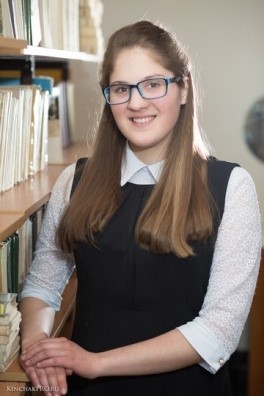 
ОБРАЗОВАНИЕ:ДОПОЛНИТЕЛЬНОЕ ОБРАЗОВАНИЕ: Дата рождения:08.01.2001Семейное положение:Не замужемМесто жительства:     г. Хабаровск, пер. Санитарный, 3Телефон:+ 7 929 401 12 99E-mail:   nkuguenko16@gmail.comЦЕЛЬ:Соискание должности администратора гостиницы, портьеПериод 
обученияНазвание учебного учрежденияСпециальность/профессия2017-2021Краевое государственное автономное профессиональное образовательное учреждение "Хабаровский технологический колледж" «Гостиничное дело»Название пройденного курсаНазвание организации, проводившей курсыГод окончания«Основы гостеприимства»КГА ПОУ «Хабаровский технологический колледж»25.12.2017Опыт работы,Практика:ИП: Сабитова Т.Н гостиница «Зарина»Данные о курсовых и дипломных работах:Курсовые работы: «Подбор персонала службы приёма и размещения», «Международные системы бронирования»Дипломная работа: «Подбор и адаптация персонала для гостиничного предприятия (на примере гостиницы «Олимпик»)» Профессиональные навыки:Владение английским языком на разговорном уровне;Опытный пользователь ПК;Работа с оргтехникой (принтер, сканер, ксерокс);Навык обслуживания клиентов, умение проявлять тактичность и толерантность;Грамотно поставленная речь;Умение использовать программы бронирования. Дополнительные навыки:Знание китайского языка (начальный уровень); Личные качества:Коммуникабельная;Пунктуальная;Трудолюбивая;Доброжелательная и открытая;Быстрообучаемая.На размещение в банке данных резюме выпускников на сайте колледжа моей персональной информации и фото СОГЛАСЕН(-НА) На размещение в банке данных резюме выпускников на сайте колледжа моей персональной информации и фото СОГЛАСЕН(-НА) 